Desarrollar las siguientes actividades de acuerdo a la película vista:¿Cuál era el título de la película?_______________________________¿Cuáles son  los personajes de la película?________________________________________________________________________________________________________________________________________________________________________¿Cuál es el tema principal de la película?________________________________________________________________________________________________________________________________________________________________________Describa la ciudad de THNEEDVILLE________________________________________________________________________________________________________________________________________________________________________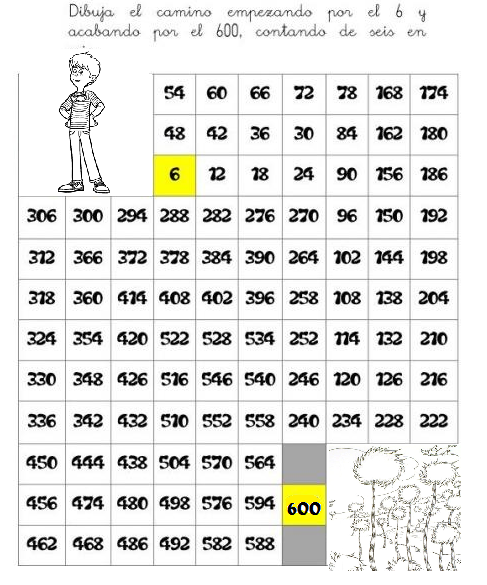 ¿Qué es una Trúfula?_______________________________________________________________¿Cuáles son los agentes más contaminantes en la ciudad?____________________________________________________________________________________________________________________________________________________________¿A qué se dedicaba la empresa del señor O`HARE? ___________________________________________________________________________________________________________________¿Hay alguna diferencia entre la película y la realidad que estamos viviendo?________________________________________________________________________________________________________________________________________________________________________¿Cómo podemos convertir la tecnología en nuestra servidora en vez de nuestro amo?________________________________________________________________________________________________________________________________________________________________________¿Cuáles han sido las ventajas y desventajas que ha tenido la influencia de la tecnología en el medio ambiente?¿Cómo se puede dar un buen uso de la tecnología sin afectar el medio ambiente, la educación, la convivencia y la salud?____________________________________________________________________________________________________________________________________________________________¿Qué enseñanza nos deja la película?____________________________________________________________________________________________________________________________________________________________Complete la siguiente frase con las vocales que faltan y escriba su opinión:"D_nd_  h_y_  _n  _rb_l  q_ _  pl_nt_r, pl_nt_l_ t_.   D_nd_  h_y_  _n  _rr_r  q_ _  _nm_nd_r, _nm_ _nd_l_  t_.
D_nd_   h_y_   _n   _sf_ _rz_ q_ _    t_d_s   _sq_ _v_n,  h_zl_   t_.
S_   t_  _l  q_ _  _p_rt_  l_  p_ _dr_  d_l c_m_n_".VENTAJASDESVENTAJAS